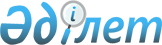 Қазақстан Республикасы Үкіметінің 1998 жылғы "Дарын" Мемлекеттік жастар сыйлығын беру туралыҚазақстан Республикасы Үкіметінің Қаулысы 1999 жылғы 4 қаңтар N 1     Қазақстан Республикасының Үкіметі Қаулы етеді:     1. Қоғамдық, кәсіби танылуға ие болған, жемісті ғылыми, шығармашылық және қоғамдық қызметі үшін мыналарға Қазақстан Республикасы Үкіметінің 1998 жылғы "Дарын" Мемлекеттік жастар сыйлығы берілсін:     Әлтаев Аманжол       - Е. Букетов атындағы     Дүйсенбайұлына         Қарағанды мемлекеттік                            университеті оқытушысына     Байсейітов Бахтияр   - Грек-рим күресінен Қазақстан      Бағашарұлына           Республикасы ұлттық құрама                            командасының мүшесіне     Ефременко Алексей    - Республикалық Гвардияның     Павловичке             Президент оркестрінің                            орындаушысына     Жақып Бауыржан       - Қазақтың Әл-Фараби     Өміржанұлына           атындағы мемлекеттік ұлттық                            университеті оқытушысына     Қауықов Сержан       - Қазақ Академиялық опера және     Тоқтарбайұлына         балет театрының жетекші бишісіне     Қожағұлов Тоққожа    - Абай атындағы Алматы     Мұқажанұлына           мемлекеттік университеті оқытушысына     Қосанова Айгүл       - Республикалық Гвардияның     Шоданқызына            Президент оркестрінің                            орындаушысына     Қосылбеков Дидар     - "Хабар" Жабық акционерлік     Амантайұлына           қоғамының редакторына     Сәдуақасов Дәрмен    - Л.Гумилев атындағы     Қанатұлына             Еуразиялық университеттің                            студентіне     Садықов Махат        - "Хабар" Жабық акционерлік     Кәбірұлына             қоғамы филиалының директорына     Тазабеков Мұхамеджан - Қазақтың Әл-Фараби     Оразбайұлына           атындағы мемлекеттік ұлттық                            университетінің аспирантына     Мына құрамдағы авторлар      ұжымына:     Әбен Ерлан           - Қазақстан даму институтының     Мүбәракұлына           вице-президентіне     Спанов Мағбат        - Қазақстан даму институтының     Уарысбекұлына          вице-президентіне     Арын Ризат           - Қазақстан даму институтының     Сансызбайқызына        аға ғылыми қызметкеріне     Машан Мейіржан       - Қазақстан даму институтының     Серікұлына             аға ғылыми қызметкеріне     2. Осы қаулы қол қойылған күнінен бастап күшіне енеді.     Қазақстан Республикасының     Премьер-Министрі          Оқығандар       Орынбекова Д.К.  Кобдалиева Н.М.
					© 2012. Қазақстан Республикасы Әділет министрлігінің «Қазақстан Республикасының Заңнама және құқықтық ақпарат институты» ШЖҚ РМК
				